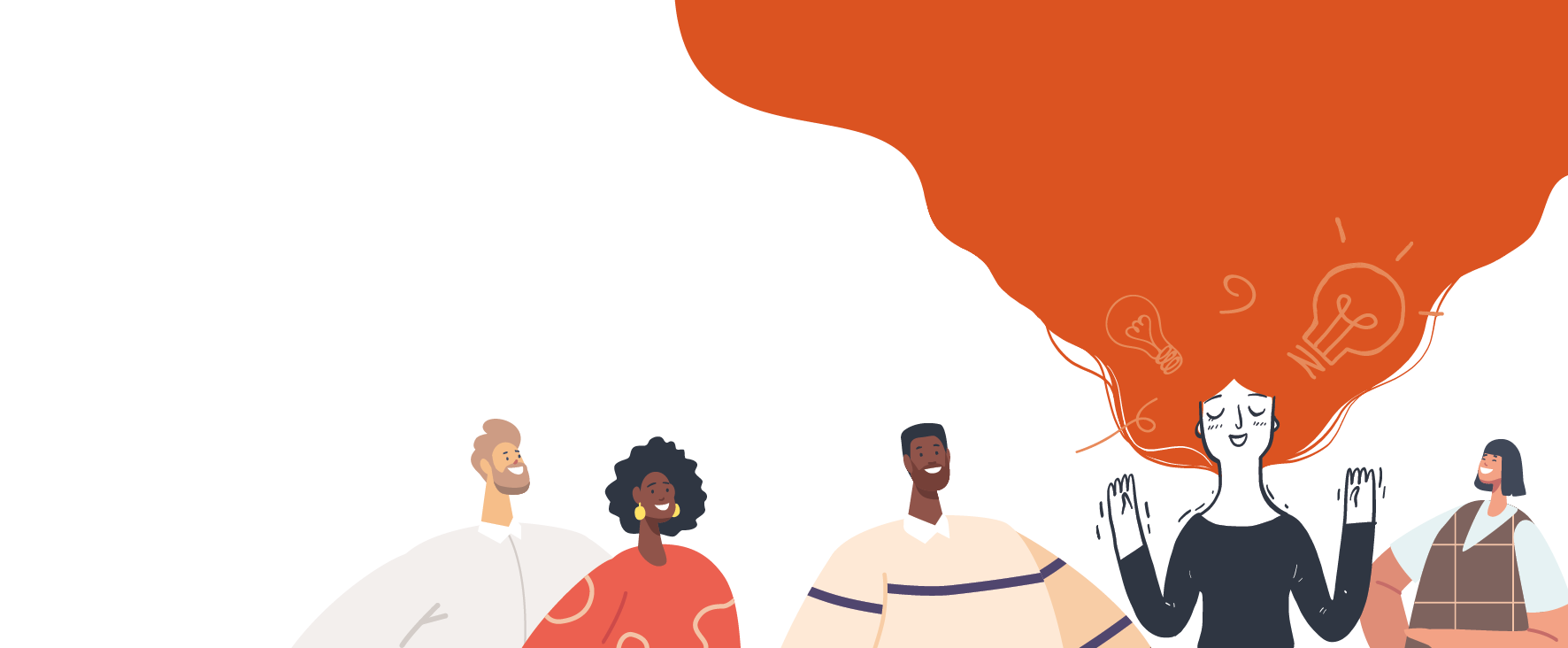 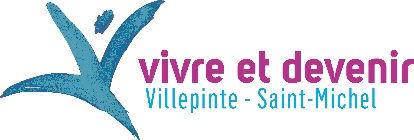 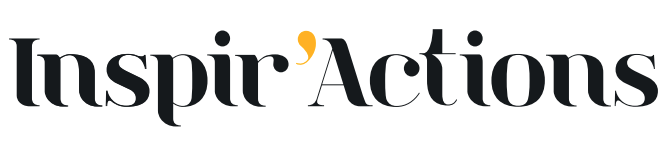 Appel à projets 2024 de l’association Vivre et devenirà destination de ses collaborateursDossier à envoyer avant le lundi 4 novembre 2024 à inspiractions@vivre-devenir.frFICHE DE CANDIDATUREL’identité de votre structureTitre du projet :Nom de l’établissement/ service/ dispositif :Contact du porteur de projetNom et prénom du porteur de projet :Fonction du porteur de projet :Adresse mail :Téléphone portable :J’atteste que j’ai informé ma direction de l’envoi de ma candidature : □ La description du projetQuelle est la date de démarrage du projet ? Quelle est sa durée ? Quel est le besoin identifié ?Détaillez la problématique ou le besoin que vous avez identifié et auquel votre projet permet de répondre. Quelle est la solution apportée ?Présenter votre projetDécrivez les modalités concrètes et mode de fonctionnementPréciser comment les personnes accompagnées et/ou leurs proches seront associés au projetLa thématique de l’appel à projets Inspir’Actions 2024 s’inspire du premier axe du projet associatif 2022 – 2026 de Vivre et devenir : l’accomplissement des personnes, des familles et des bénévoles. Comment votre projet répond à cette thématique ? Quels sont les moyens humains, matériels et financiers nécessaires à votre projet ? Merci de nous préciser ici les principaux postes des dépenses, ainsi que leurs montants. L’objectif de l’appel à projets est de soutenir financièrement les projets nouveaux pour un montant maximum de 4 000 euros. Si le coût de votre projet dépasse les 4 000 euros, merci d’indiquer comment seront financés les montants restants (ressources propres, mécénat…). En quoi ce projet innovant est-il bénéfique pour les personnes impliquées ?Impact de votre projet sur les bénéficiairesQuels seront les Indicateurs de suivi de l’impact du projet qui seront mis en place